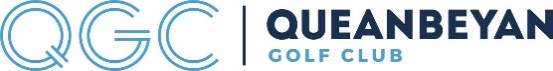 NOTICE TO MEMBERSELECTION OF THE BOARD – 2021/22Members are hereby notified, that the following nominations have been received for the offices as stated;In accordance with Clause 51. (a) of the Company Constitution of Queanbeyan Golf Club Limited, the duly nominated candidates shall be declared elected at the Annual General Meeting. The Annual General Meeting of Queanbeyan Golf Club Ltd will be held on Monday 13th December 202 at 6.00pm.For and on behalf of the Board of Directors,Glen LloydCompany Secretary13 November 2021OFFICENOMINEEPROPOSERSECONDERPRESIDENTJohn BULLMitchell Levy James Bull VICE PRESIDENTScott CAMERONBrad Page Matt Doyle CAPTAINJoshua CROCKETTJason Brown Brian Walsh DIRECTORCathryn HANRAHANGail GoiserYvonne Heslop(Six to be elected)Ray HARTFred Stanborough Brian Walsh Wendy LYNCHDaniel GoodchildTanya JefferisAnthony de JONGHChris de JongDavid de JongJordan de SMETKaine MIERS Aaron PAPAHATZIS Mitchell LEVYJohn Bull James Bull